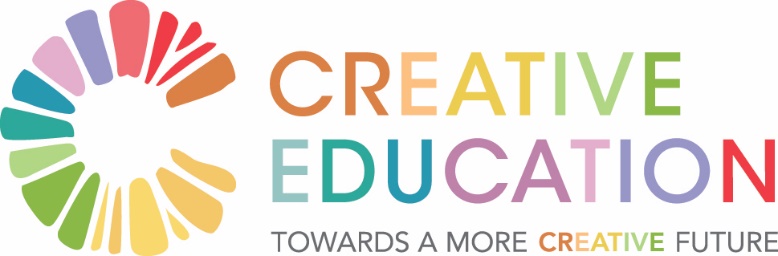 PROTOTYPING7 ‘R’ questions to help us choose prototypesIs it Relevant ?Is it Revolutionary ?Is it Rapid ?Is it Rough ?Is it Right ?Is it Relationally effective ?Is it Replicable ?The Pentagon of Prototyping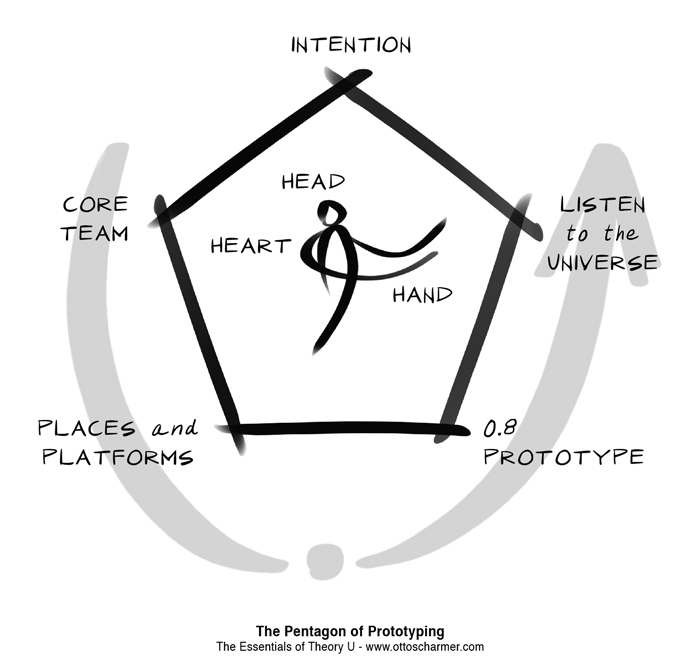 10 Questions to help us PrototypeWhat is the idea / inquiry ?Who is the core team ?What are possible leverage / acupuncture points ?What will inspire energy ?What would help give us a sense of direction and a sufficient sense of safety ?What places / support infrastructure might be most useful to help us on our path forward ?Who can help ?What might be good milestones for reviewing progress and learning ?How can we support and encourage a feedback-rich system ?What might be an emerging leadership narrative ?Further resources Details of U Lab MOOC and other resources at www.presencing.orgTo find out more about Theory U in Ireland, talk to Chris or JimmyTo find out more about U Lab in Scotland, talk to Valerie